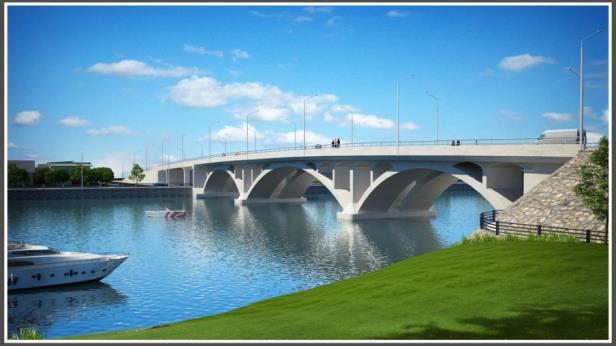 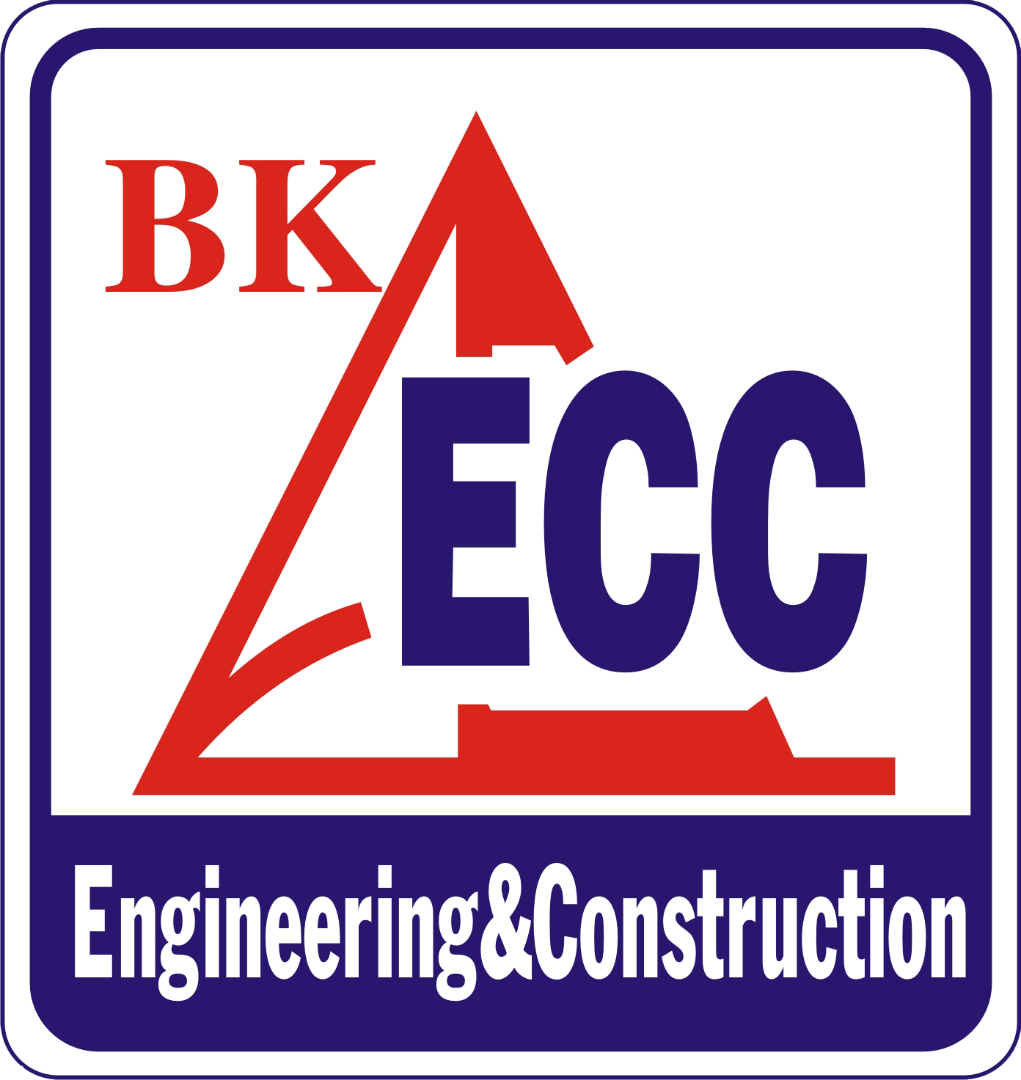 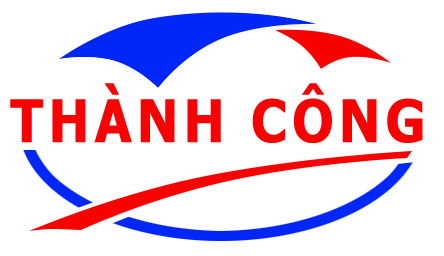 MỤC LỤCTHÔNG TIN HỢP ĐỒNGMÔ TẢ CÁC HẠNG MỤC CÔNG TRÌNH TIẾN ĐỘ THI CÔNGCÁC VẤN ĐỀ, SỰ CỐ VÀ CHẬM TRỄQUẢN LÝ XÂY DỰNG BỞI TƯ VẤN GIÁM SÁTAN TOÀN VÀ KẾ HOẠCH MÔI TRƯỜNGHÌNH ẢNHTHÔNG TIN HỢP ĐỒNGI.1 Giới thiệu:I.2. Chi tiết hợp đồng:MÔ TẢ CÁC HẠNG MỤC CÔNG TRÌNHII.1. Vị trí công trình:II.2. Phạm vi công việc:II.3. Khởi công công trình:TIẾN ĐỘ THI CÔNGIII.1. Công việc đã hoàn thành:(TVGS đánh giá khối lượng công việc đã thực hiện theo từng đoạn thi công của Nhà thầu)III.1.1/Lô 1: TK-02a Xây dựng cầu Bàn Thạch, cầu Kỳ Phú bao gồm đường dẫn và đoạn đường nối giữa hai cầu, đoạn từ Km0+916.98 -:- Km2+548.06.	III.1.1.1Thi công cầu Bàn Thạch và đường dẫn hai đầu cầu:Nhà thầu thi công: Tổng công ty xây dựng công trình giao thông 1 (CIENCO 1)Mặt bằng thi công:- Mặt bằng thi công đã được bàn giao cho nhà thầu.Khối lượng công việc thực hiện trong tuần 49:- Đúc tấm BTXM M200 bảo vệ mái taluy.	- Thi công hoàn thành cột đỡ C3 trụ T4.	- Thi công lắp đặt cốt thép thân trụ T5.	- Thi công hệ cọc khoan nhồi trụ tạm nhịp vòm.Khối lượng công việc hoàn thành tính đến hết tuần 49:- Thi công hoàn thành phần cọc khoan nhồi.- Đào đất hữu cơ đoạn sát mố M0 cầu Bàn Thạch.- Thi công xong mố M0,mố M6,trụ T1, T2, T3 và T4.- Thi công xong cột đỡ C3 trụ T4.- Thi công bệ trụ T5, thân trụ T5 đợt 1.- Lắp đặt 192 gối cao su KT (200x150x30)cm.- Đúc và lao lắp 16 dầm bản L=20m; 32 dầm bản L=11m.	- Đúc tấm BTXM M200 bảo vệ mái taluy.	- Thi công bản mặt cầu đoạn M0-T1,T1-T2, T2-T3.	- Thi công xong tường chắn đợt 1 h=1,5m.	- Thi công gờ chắn lan can 40m (phải tuyến) và 40m (trái tuyến).Tổng giá trị hoàn thành trong tuần 49 là: 951,424,721 VNĐ (42,098.439 USD)* Giá trị khối lượng hoàn thành đến nay:* Giá trị trên được quy đổi với tỷ giá USD là: 22,260.000 VNĐIII.1.1.2 Thi công cầu Kỳ Phú và đường nối hai cầu:Nhà thầu thi công: Công ty TNHH Xây dựng Văn Phôn.a. Mặt bằng thi công:- Mặt bằng thi công đã được bàn giao, nhà thầu đang triển khai thi công.b. Khối lượng công việc thực hiện trong tuần 49:           - Thi công dầm Super-T nhịp 3 biên phải (tổng số: 8/28).           - Thi công mặt bằng phục vụ thi công cọc khoan nhồi trụ T2c. Khối lượng công việc hoàn thành tính đến hết tuần 49:Thi công hoàn thành cọc khoan nhồi mố M2, mố M1 và trụ T3 (Tổng: 24/40 cọc).Thi công 8 phiến dầm Super-T.- Đào vét hữu cơ đoạn đường nối.- Đắp đất, đắp cát K95 và K98 đoạn đường nối.- Thi công xong mố M2.- Thi công xong trụ T3.- Thi công cống Km1+321.12 và Km2+520.78 , Km1+501.28, Km1+684.8Tống giá trị hoàn thành trong tuần 49 là: 392,819,994 VND (17,646.9 USD)* Giá trị khối lượng hoàn thành.* Giá trị trên được quy đổi với tỷ giá USD là: 22,260.000 VNĐIII.1.2/Lô 2: Lô TK-02b - Xây dựng đoạn đường từ đường Hùng Vương đến cuối tuyến bao gồm cầu Kênh.III.1.2.1/Đoạn 1: Từ Km0+000 -:- Km0+916.98 (Từ đường Hùng Vương đến hết nút giao đường Phan Chu Trinh).Nhà thầu thi công: Công ty TNHH Kỹ thuật Xây dựng Quang Đại Việt.	a. Mặt bằng thi công:	- Hiện tại đơn vị thi công đã nhận được mặt bằng sạch đoạn từ cọc 30 đến cọc 51 (dài 320m) và đoạn từ cọc 6 đến cọc23 (dài 240m).	- Các đoạn còn lại chưa bàn giao toàn bộ mặt bằng sạch để thi công.	b. Khối lượng công việc thực hiện trong tuần 49.	- Thi công bê tông cốt thép tấm đan mương qua đường số 6	- Thi công bê tông thân, xà mũ mương từ HG19P đến HG20P;	- Thi công bê tông móng 1/2 mương qua đường số  4 và từ Hg17T đến Hg19T	- Thi công bê tông móng 1/2 cống kỹ thuật số 6	- Lát gạch vỉa hè từ cọc 39 đến cọc 42 bên phải tuyến	c. Khối lượng công việc hoàn thành tính đến hết tuần 49:	+ Thi công nền đường:	- Hoàn thành đắp nền K98 từ cọc 30 đến cọc 51. 	- Hoàn thành CPĐD Dmax 37.5, Dmax25 phần đường bên trái từ cọc 36 đến cọc 51 (200m); phần đường bên phải từ cọc 39 đến cọc 51 (dài 160m) và cọc 30 đến cọc 35 (dài 95.27m) cả 2 bên.		- Hoàn thiện đắp đất đất K95 vỉa hè; bó vỉa vỉa hè từ cọc H6 đến cọc 51 (dài 91,51m) –  trái tuyến; từ cọc 39 đến cọc 51 – phải tuyến (bao gồm nút giao thông G1); từ cọc 30 đến cọc 32.	- Vét đất hữu cơ và đắp trả cát từ cọc 6 đến cọc 19 – trái tuyến và từ cọc 8 đến cọc 17 – phải tuyến (cao độ đáy K98).	- Hoàn thiện Móng cấp phối đá dăm loại 1 Dmax 37.5  từ cọc 8 đến cọc 23	- Thi công bê tông M100 vỉa hè từ cọc H6 đến cọc G1 – Trái tuyến và cọc 50 đến cọc 49 - Phải tuyến.	- Lát gạch vỉa hè từ cọc 36 đến cọc 42 – Trái tuyến; từ cọc 39 đến cọc 42 bên phải tuyến.	+ Thi công phần mương dọc dưới vỉa hè và cống kỹ thuật:	- Thi công xong toàn bộ phần mương dọc vỉa hè và mương qua đường, hố ga các loại đoạn từ cọc 30 đến cọc 54.	- Hoàn thiện mương thoát nước tạm B=1.2m lý trình Km0+791.51.	- Thi công xong cống kỹ thuật số 9; 10; 11, 12, 13, 14 và 15.	- Đúc tấm bê tông KT (40x40x5)cm – 9.000 tấm.	- Thi công được 210.4 md trái tuyến từ 30 đến cọc 34; cọc 40 đến cọc 50 và 159.41 md phải tuyến từ cọc 30 đến cọc 34; cọc H7 đến cọc 50 bê tông chân khay mương B5m.	- Thi công và lắp đặt 12md / 44md ống cống kỹ thuật số 18.	- Hoàn thiện mương qua đường số 7.	- Hoàn thiện mương B=2.4m từ HG8T đến HG16T và B=1.8m từ HG11P đến HG16P; HG17P đến HG19P; HG20P đến HG21P.	- Hoàn thiện bê tông thân, xà mũ, tấm đan mương qua đường số 6.	- Thi công bê tông móng mương từ HG16T đến HG19T (bao gồm mương qua đường số 4)	- Bê tông móng mương từ HG19P đến HG20P; HG21P đến HG23P	+ Thi công phần cấp nước, cấp điện và điện chiếu sáng:	- Thi công lắp đặt ống nhựa xoắn từ CS-1.4 đến CS-1.12 (dài 240,0m) và CS-2.4 đến CS-2.12 (dài 249m).	- Lắp dựng 14 trụ điện chiếu sáng đế gang.	III.1.2/Đoạn 2: Từ Km2+548.06 -:- Km3+897.20 (Từ giáp đường dẫn phía đông cầu Kỳ Phú (cuối lô 1) đến đầu nút giao đường Lê Thánh Tông).Mặt bằng thi công:- Hiện tại đơn vị thi công đã nhận bàn giao mặt bằng toàn tuyến.	b. Khối lượng công việc thực hiện trong tuần 49:	- Thi công tường đầu, tường cánh thượng, hạ lưu cống BTLT qua đường tại Km2+689.92 trái tuyến trong phạm vi nút dân sinh cọc 199 và Km3+200.4	- Thi công đào đất vào rải ống cấp nước D110 và các phụ kiện kèm theo từ cọc 189 đến cọc 294.	c. Khối lượng công việc hoàn thành tính đến hết tuần 49:	- Hoàn thiện đắp móng cấp phối đá dăm loại 1 Dmax37.5 toàn tuyến và Dmax 25 từ cọc 189 đến cọc 294	- Hoàn thiện các cống thoát nước ngang D1000 – Km3+416.68; D1000 – Km2+680,84; và D1500 – Km3+687.85	- Hoàn thiện cống BTLT D500 qua đường tại Km2+689.92 trái tuyến trong phạm vi nút dân sinh cọc 199 và Km3+200.4	- Thi công lắp đặt đường ống cấp nước D110 và các phụ kiện kèm theo từ cọc 189 đến cọc 294.Tổng giá trị hoàn thành trong tuần 49 là : 283,896,472 VNĐ (12,753.66 USD)* Giá trị khối lượng hoàn thành đến nay:* Giá trị trên được quy đổi với tỷ giá USD là: 22,260.000 VNĐIII.1.2.3/Đoạn 3: Từ Km3+897.20 -:- Km6+308 (Từ đầu nút giao đường Lê Thánh Tông đến cuối tuyến, bao gồm cầu Kênh).Nhà thầu thi công: TCTCP XNK& Xây dựng Việt Nam-Công ty CP Vinaconex 25	a. Mặt bằng thi công:	Mặt bằng thi công đã được bàn giao cho nhà thầu.	b. Khối lượng công việc thực hiện trong tuần 49:	- Thi công lu lèn nút Lê Thánh Tông	- Thi công nút cuối tuyến trường Duy Tân.	- Thi công hoàn thiện móng CPĐD đường dẫn đầu cầu – Cầu Kênh	c. Khối lượng công việc hoàn thành tính đến hết tuần 49:	- Thi công nền đắp đất K95: 47.600/47.600m3	- Thi công nền đắp đất K98: 14.200/14.200m3	- Thi công cấp phối dá dăm 37,5: 6744/6744	- Thi công cấp phối dá dăm 25: 4500/4693- Thi công xong mố M1, M2 và lao lắp dầm bản cầu kênh, thi công bê tông bản mặt cầu.- Thi công cống thoát nước, hố ga, cống kỹ thuật qua đường nút cuối tuyến.- Thi công cống hộp 100x100cm tại Km4+044, KM4+239,99; Km5+089, KM5+221,40; KM5+410,53 Km5+732.732;- Thi công Cống tròn D150: KM4+439,66; KM4+659,84; KM5+572,09- Thi công cống D50: KM4+003- Thi công cống dân sinh (350x300)cm tại KM 4+715,47- Thi công cống dân sinh (350x300)cm tại KM 4+667	- Thi công đường ống cấp nước HDPE: 25.078m/25.078mTổng giá trị hoàn thành trong tuần 49 là: 0 VNĐ (0 USD)*Giá trị khối lượng hoàn thành đến nay:* Giá trị trên được quy đổi với tỷ giá USD là: 22.260,000 VNĐIII.2. HUY ĐỘNG:III.2.1 Trang thiết bị:III.2.1.1/Lô 1:TK-02a Xây dựng cầu Bàn Thạch, cầu Kỳ Phú bao gồm đường dẫn và đoạn đường nối giữa hai cầu, đoạn từ Km0+916.98 -:- Km2+548.06III.2.1.2/Lô 2:TK-02b - Xây dựng 3 đoạn đường từ đường Hùng Vương đến cuối tuyến, bao gồm cầu Kênh.III.2.2 Nhân sự nhà thầu:III.2.2.1/ Lô 1: TK-02a Xây dựng cầu Bàn Thạch, cầu Kỳ Phú bao gồm đường dẫn và đoạn đường nối giữa hai cầu, đoạn từ Km0+916.98 -:- Km2+548.06III.2.2.2/Lô 2: TK-02b - Xây dựng 3 đoạn đường từ đường Hùng Vương đến cuối tuyến, bao gồm cầu Kênh.III.4.  Công việc hoàn thành trong tuần.III.4.1/Lô 1: TK-02a - Xây dựng cầu Bàn Thạch, cầu Kỳ Phú bao gồm đường dẫn và đoạn đường nối giữa hai cầu, đoạn từ Km0+916.98 -:- Km2+548.06III.4.1.1  Thi công cầu Bàn Thạch và đường dẫn hai đầu cầu.III.4.1.2  Thi công cầu Kỳ Phú và đường dẫn hai đầu cầu.III.4.2/Lô 2: TK-02b - Xây dựng 3 đoạn đường từ đường Hùng Vương đến cuối tuyến, bao gồm cầu Kênh.III.4.2.1. Đoạn 1 và Đoạn 2:III.4.2.2. Đoạn 3: Từ Km3+897.20 -:- Km6+308 (Từ đầu nút giao đường Lê Thánh Tông đến cuối tuyến)III.5. Đánh giá tiến độ thi công thực tế so với cam kết của Nhà thầu:III.5.1 Lô 1: TK-02a Xây dựng cầu Bàn Thạch, cầu Kỳ Phú bao gồm đường dẫn và đoạn đường nối giữa hai cầu, đoạn từ Km0+916.98 -:- Km2+548.06Thi công cầu Bàn Thạch và đường dẫn hai đầu cầu: (Nhà thầu Cienco 1)Trong tuần qua, Nhà thầu triển khai công tác bê tông M200 đá 1x2 tấm đan đúc sẵn, bảo vệ mái taluy, thép hình chân vòm, bê tông cột đỡ 35Mpa hoàn thành 100%, đúng tiến độ.Công tác cốt thép thân trụ d<=18mm hoàn thành 91%, cốt thép thân trụ d>18mm hoàn thành 99%.Các công tác khác nhà thầu chưa triển khai thi công.* Đánh giá tiến độ tổng thể của nhà thầu so với tiến độ cam kết tại cuộc họp ngày 01/6/2017: Tiến độ thi công của nhà thầu đang chậmtrễ ở một số hạng,cụ thể:Hạng mục thi công trụ T5 cam kết đóng vòng vây cừ larsen ngày 02/6 và thi công hoàn thành toàn bộ bệ, thân trụ vào ngày 30/6. Đến nay nhà thầu mới hoàn thành 70% trụ T5.Hạng mục hệ đà giáo, trụ tạm thi công nhịp vòm T3-T4, nhà thầu vẫn chưa tập kết đầy đủ về công trường hệ đà giáo trụ tạm. Công tác  thi công nhịp vòm BTCT bị chậm trễ tiến độ hơn 3 tháng.Thi công cầu Kỳ Phú và đường dẫn hai đầu cầu: (Nhà thầu Văn Phôn)Trong tuần qua, hạng mục dầm cầu DUL Super-T hoàn thành 50%, chậm so với kế hoạch đề ra.Các công tác còn lại nhà thầu chưa triển khai thi công.* Đánh giá tiến độ tổng thể của nhà thầu so với tiến độ cam kết tại cuộc họp ngày 11/5/2017:  Tiến độ thi công của nhà thầu chậm trễ ở các hạng mục sau:Công tác đắp đất K95 và K98 của nhà thầu đang bị đình trệ, có nguy cơ chậm tiến độ.Thi công trụ T2, nhà thầu cam kết ngày 05/6 sẽ thi công cọc khoan nhồi tuy nhiên đến nay nhà thầu vẫn chưa khoan.Các hạng mục khác tiến độ tương đối đảm bảo so với cam kết của nhà thầu.III.5.2 Lô 2: TK-02b - Xây dựng 3 đoạn đường từ đường Hùng Vương đến cuối tuyến, bao gồm cầu KênhĐoạn 1 và Đoạn 2: (Nhà thầu Quang Đại Việt)Trong tuần qua, nhà thầu triển khai công tác cốt thép đan mương d<=10mm, cốt thép đan mương <=18mm vượt tiến độ đề ra.Công tác thi cônglát gạch Terrazzo kích thước (40x40x3)cm, bê tông đan mương M200 đá 1x2, bê tông móng mương M150 đá 4x6 nhà thầu hoàn thành 100%, đảm bảo kế hoạch đề ra.Công tác bê tông xà mũ M200 đá 1x2, cốt thép xà mũ d<=10mm và d<=18mm hoàn thành khoảng 35%, bê tông thân mương M150 đá 2x4 hoàn thành 13.08%, chậm tiến độ.* Đánh giá tiến độ tổng thể của nhà thầu so với tiến độ cam kết trong cuộc họp ngày 28/03/2017: Tiến độ thi công của nhà thầu đang có phần chậm hơn so với tiến độ cam kết, đặt biệt là các hạng mục bê tông tại đoạn 1.Đoạn 3: (Nhà thầu Vinaconex)Trong tuần qua nhà thầu tiến hành hoàn thiện các hạng mục đã làm, không phát sinh công việc mới.* Đánh giá tiến độ tổng thể của nhà thầu so với tiến độ cam kết trong cuộc họp ngày 21/03/2017: Tiến độ thi công tổng thể của nhà thầu đang bị chậm trễ nhiều, không đảm bảo so với tiến độ cam kết.III.6.  Dự kiến kế hoạch thi công trong tuần 50:III.6.1/Lô 1: TK-02a Xây dựng cầu Bàn Thạch, cầu Kỳ Phú bao gồm đường dẫn và đoạn đường nối giữa hai cầu, đoạn từ Km0+916.98 -:- Km2+548.06.	a. Thi công cầu Bàn Thạch và đường dẫn hai đầu cầu:Nhà thầu thi công: Tổng công ty xây dựng công trình giao thông 1 (CIENCO 1)	- Thi công hoàn thiện  trụ T5.	- Thi công cột đỡ C3 (trụ T5).	- Đúc tấm BTXM M200 bảo vệ mái taluy.	b. Thi công cầu Kỳ Phú và đường dẫn hai đầu cầu:Nhà thầu thi công: Công ty TNHH Xây dựng Văn Phôn	- Thi công 2 phiến dầm Super-T.	- Thi công cọc khoan nhồi số 4,5 trụ T2.III.6.2/Lô 2 : TK-02b - Xây dựng 3 đoạn đường từ đường Hùng Vương đến cuối tuyến, bao gồm cầu Kênh.a. Đoạn 1:Từ Km0+000 -:- Km0+916.98 (Từ đường Hùng Vương đến hết nút giao đường Phan Chu Trinh)Nhà thầu thi công: Công ty TNHH Kỹ thuật Xây dựng Quang Đại Việt.	- Thi công bê tông tấm đan mương từ HG19P đến HG20P	- Thi công bê tông thân mương từ HG17T đến HG19T và bê tông thân 1/2 mương qua đường số 4	b. Đoạn 2: Từ Km2+548.06 -:- Km3+897.20 (Từ giáp đường dẫn phía đông cầu Kỳ Phú (cuối lô 1) đến đầu nút giao đường Lê Thánh Tông).Nhà thầu thi công: Công ty TNHH Kỹ thuật Xây dựng Quang Đại Việt.- Đắp trả đất hố đào đường ống cấp nước D110- Thi công móng trụ điện chiếu sáng xuất tuyến 2 sau TBA T2 (đoạn 3).- Hoàn thiện lớp CPĐD Dmax 25, nghiệm thu chất lượng lớp móng CPĐD để chuẩn bị thảm nhựa mặt đường.c. Đoạn 3: Từ Km3+897.20 -:- Km6+308 (Từ đầu nút giao đường Lê Thánh Tông đến cuối tuyến).Nhà thầu thi công:TCT CP XNK & Xây dựng Việt Nam - Công ty CP Vinaconex 25.- Thi công nút Lê Thánh Tông, nút cuối tuyến giao với đường 129.- Thi gờ chắn bánh, lớp phòng nước Cầu kênh- Kiểm tra, nghiệm thu chất lượng lớp móng CPĐD để chuẩn bị công tác thảm bê tông nhựa.IV.CÁC VẤN ĐỀ, SỰ CỐ VÀ CHẬM TRỄIV.1. Lô 1: TK-02a Xây dựng cầu Bàn Thạch, cầu Kỳ Phú bao gồm đường dẫn và đoạn đường nối giữa hai cầu, đoạn từ Km0+916.98 -:- Km2+548.06.Nhà thầu Cienco 1: - Tiến độ thi công của nhà thầu chậm trễ so với cam kết; sự chậm trễ này do nguyên nhân chủ quan của nhà thầu. Đến nay nhà thầu chưa tập kết đầy đủ vật tư, thiết bị về công trường. Đề nghị nhà thầu tập kết về công trường đầy đủ vật tư thiết bị; hệ đà giáo ván khuôn thi công nhịp vòm như cam kết với TVGS và Chủ đầu tư, bên cạnh đó nhà thầu cần tăng thêm các tổ, đội thi công và tăng ca làm việc để đẩy nhanh tiến độ, nhất là hạng mục thi công hệ vòm T3-T4 và trụ T5.Nhà thầu Văn Phôn:- Thời gian qua, nhà thầu đã nổ lực và cố gắng trong việc thi công các hạng mục, nhất là hạng mục thi công nền và thoát nước đoạn đường nối 2 cầu, các hạng mục cống và CKN mố M1, Hạng mục thi công dầm Supper - T. Tuy nhiên, nhà thầu vẫn chưa tích cực ở hạng mục thi công trụ T1 và T2; đình trệ trong việc thi công đắp đất K95 và K98 đoạn đường nối hai cầu. Nguyên nhân là do đội ngũ cán bộ kỹ thuật của nhà thầu còn non yếu, thiếu kinh nghiệm, công tác điều hành của BCH công trường chưa thật sự quyết liệt, sâu sát. Bên cạnh đó nhà thầu đã chậm trể trong việc thanh toán, giải quyết công nợ đối với các nhà thầu phụ cung cấp vật tư, vật liệu dẫn đến nguồn cung cấp vật tư vào công trường bị gián đoạn làm ảnh hưởng đến tiến độ thi công của gói thầu (trong tuần qua công tác thi công nền đoạn đường nối giữa hai cầu đã tạm dừng, không thi công).IV.2. Lô 2: TK-02b - Xây dựng 3 đoạn đường từ đường Hùng Vương đến cuối tuyến, bao gồm cầu KênhNhà thầu Quang Đại Việt: 1/ Đoạn 1: Từ Km0+000 -:- Km0+916.98 (Từ đường Hùng Vương đến hết nút giao đường Phan Chu Trinh)- Sự chậm trễ của nhà thầu là do không đủ mặt bằng thi công toàn đoạn 1, các đoạn mặt bằng được bàn giao chưa trọn vẹn. Kính đề nghị BQL sớm giải quyết và bàn giao mặt bằng những vị trí còn lại để Nhà thầu triển khai thi công kịp tiến độ đã đề ra.2/ Đoạn 2: Từ Km2+548.06 -:- Km3+897.20 (Từ giáp đường dẫn phía đông cầu Kỳ Phú (cuối lô 1) đến đầu nút giao đường Lê Thánh Tông).- Nhà thầu đã cơ bản hoàn thành các công việc, đảm bảo kế hoạch thực hiện.Nhà thầu Viaconex 25: 3/Thi công đoạn 3:Từ Km3+897.20 -:- Km6+308 (Từ đầu nút giao đường Lê Thánh Tông đến cuối tuyến giáp với đường cứu hộ, cứu nạn).- Tiến độ thi công của nhà thầu chậm trễ nhiều với cam kết, sự chậm trễ này nguyên nhân chủ quan là do nhà thầu chưa huy động đủ nguồn nhân lực, vật liệu và thiết bị. Trong tuần qua nhà thầu vẫn chưa thật sự tích cực triển khai thi công. Đề nghị Nhà thầu cần tích cực hơn nữa để đẩy nhanh tiến độ các hạng mục còn lại.QUẢN LÝ XÂY DỰNG BỞI TƯ VẤN GIÁM SÁTVI.1. Chất lượng các công việc:Công tác quản lý chất lượng công trình đảm bảo, thi công theo đúng quy trình, quy phạm hiện hành;Công tác kiểm tra, giám sát biện pháp thi công, vật tư vật liệu đưa vào công trình đảm bảo yêu cầu;Tư vấn giám sát đã giám sát chặt chẽ quá trình thi công theo đúng thiết kế và các chỉ dẫn kỹ thuật và các quy định hiện hành, kiên quyết không cho đưa vào sử dụng vật tư, vật liệu kém chất lượng, không đảm bảo yêu cầu kỹ thuật.Công tác nội nghiệp.Việc thực hiện và lập hồ sơ quản lý chất lượng được thực hiện theo đúng quy trình, chỉ dẫn kỹ thuật của dự án và phù hợp với Nghị định về quản lý chất lượng công trình xây dựng. Tuy nhiên, công tác hoàn thiện nội dung hồ sơ QLCL theo quy định của các Nhà thầu còn chậm do việc bố trí cán bộ chuyên trách của các nhà thầu còn mỏng và thiếu kinh nghiệm.VI.2. Yêu cầu hoạt động khắc phục:Yêu cầu chung đối với 4 nhà thầu:           Hiện nay các nhà thầu đã thực hiện cam kết tiến độ thi công với Ban QLDA và TVGS (tại các cuộc họp ngày 21/03/2017; ngày 28/03/2017; ngày 11/4/2017; ngày 11/5/2017 và ngày 01/6/2017). Yêu cầu các nhà thầu nghiêm túc thực hiện việc đẩy nhanh tiến độ thi công, huy động thêm máy móc, thiết bị vật tư và nhân lực đảm bảo theo cam kết. Những vướng mắt phát sinh trong quá trình thi công cần được nhanh chóng thông báo cho TVGS và Ban QLDA để phối hợp và xử lý nhằm đẩy nhanh tiến độ thi công.Nhà thầu Cienco 1: 		+ Về vật tư, dụng cụ: Huy động đầy đủ 1 bộ ván khuôn nhịp vòm, 2 bộ đà giáo, 1 bộ ván khuôn tường chắn và các vật tư, dụng cụ thi công hệ đà giáo nhịp vòm.	+ Về máy móc, nhân sự: bổ sung 1 cẩu 25 tấn và 1 tổ đội thi công tường chắn, 1 tổ đội thi công hệ nhịp vòm.  	+ Nhà thầu cần đẩy nhanh công tác thi công cọc khoan nhồi trụ tạm, thực hiện việc tập kết vật tư, dụng cụ về công trường và triển khai thi công hệ đà giáo, trụ tạm nhịp T3-T4, thi công các nhịp vòm. Nhà thầu Văn Phôn:	+ Nhà thầu cần phải đầy nhanh hơn nữa công tác thi công các cống chui dân sinh. 	+ Về vật tư, dụng cụ: Huy động thêm một đội thi công CKN và 1 máy đập cáp để có thể thi công trụ T1 và trụ T2 cùng lúc.	+ Về máy móc, nhân sự: bổ sung 1 xe tưới nước, huy động thêm 1 tổ đội thi công bệ mố M0 và 2 -:- 3 cán bộ kỹ thuật có chuyên môn, kinh nghiệm phụ trách kỹ thuật và QLCL.Nhà thầu Quang Đại Việt:            + Nhà thầu cần huy động thêm 01 tổ đội thi công hạng mục bê tông mương thoát nước thuộc đoạn 1 để đẩy nhanh tiến độ. Nhà thầu Viaconex 25: 	- Tiến độ thi công của nhà thầu chậm trễ nhiều với cam kết, đề nghị Nhà thầu cần tích cực hơn nữa để đẩy nhanh tiến độ các hạng mục còn lại; sớm thực hiện việc kiểm tra, nghiệm thu các đọan đã hoàn thành lớp móng cấp phối đá dăm để triển khai công tác thảm bê tông nhựa mặt đường.AN TOÀN VÀ KẾ HOẠCH MÔI TRƯỜNGHiện nay thời tiết đã thuận lợi, tiến độ thi công các hạng mục trên công trường đang được các nhà thầu đẩy nhanh vì vậy dễ dẫn đến nguy cơ mất ATLĐ cao, vì vậy yêu cầu các Nhà thầu cần quán triệt và tăng cường công tác kiểm tra, giám sát ATLĐ; ATGT. Khoanh vùng, rào chắn phạm vi thi công, triển khai các biện pháp đảm bảo an toàn tại các khu vực nguy hiểm, hố sâu và trên các tuyến giao thông liên quan tới dự án, không cho người không phận sự, không có đầy đủ bảo hộ lao động vào công trường.Việc thực hiện và trang bị các công cụ, dụng cụ bảo hộ lao động cho các cán bộ, công nhân hiện đang công tác tại dự án đã được các Nhà thầu lưu ý và quan tâm nhưng việc trang bị cho công nhân tại các Tổ, Đội thi công vẫn chưa được đầy đủ theo yêu cầu trong nội dung, kế hoạch thực hiện được lập và đã được TVGS và Ban QLDA phê duyệt. Yêu cầu các nhà thầu cần thực hiện, trang bị đầy đủ các dụng cụ bảo hộ lao động cho công nhân.Công tác VSMT đến thời điểm hiện tại vẫnchưa được duy trì tốt do công tác dọn vệ sinh và tưới nước giảm bụi trên các tuyến đường giao thông vận chuyển vật liệu và trên tuyến đang thi công các nhà thầu thực hiện chưa tốt. Các đoạn gây bụi nhiều nhất là đoạn tại nút giao với đường Lê Thánh Tông tại đoạn 3 do Vinaconex và nhà thầu Quang Đại Việt thi công và tại nút giao đường Phan Chu Trinh. Yêu cầu các Nhà thầu cần tăng cường công tác kiểm tra đểkhắc phục, xử lý không làm ảnh hưởng đến môi trường xung quanh vùng dự án.HÌNH ẢNH THI CÔNG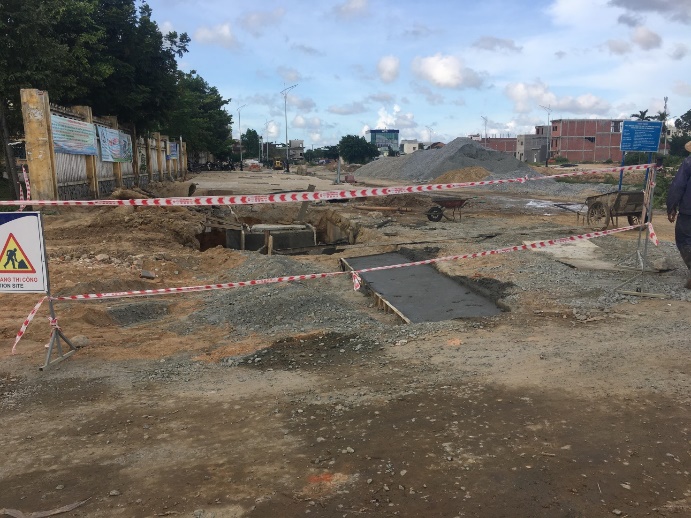 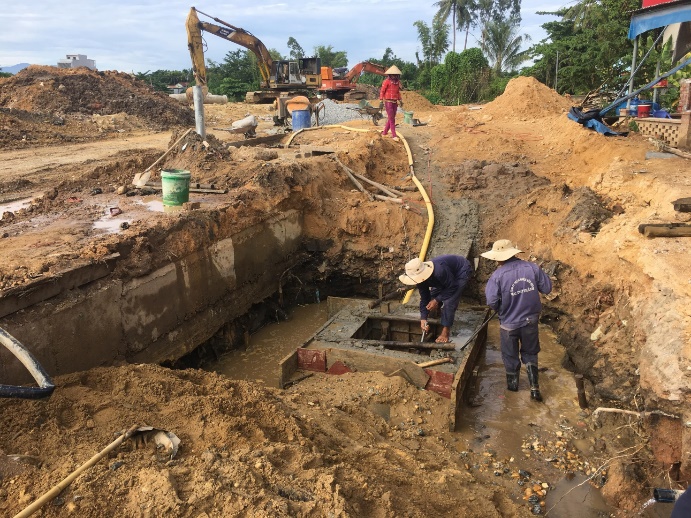 Thi công mương dọc vỉa hè đoạn 1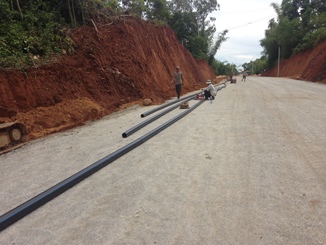 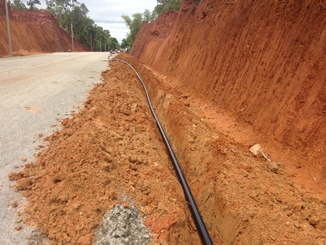 Thi công đường ống cấp nước đoạn 2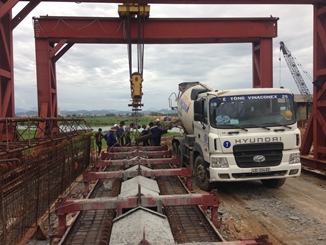 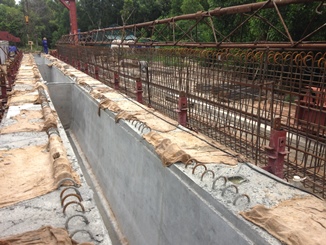 Thi công dầm Supper-T cầu Kỳ Phú.TÊN DỰ ÁNDự án phát triển các thành phố loại 2 tại Quảng Nam, Hà Tĩnh và Đắk Lắk.Tiểu dự án Phát triển thành phố Tam Kỳ.Hợp phần 2: Xây dựng đường chiến lược - Xây dựng đường Điện Biên Phủ.HÌNH THỨC ĐẦU TƯSử dụng vốn vay ngân hàng Phát triển Châu Á.ĐẠI DIỆN CHỦ ĐẦU TƯBan Quản lý dự án Đầu tư xây dựng tỉnh Quảng Nam.ĐƠN VỊ TÀI TRỢ VỐNNgân hàng Phát triển Châu Á (ADB).ĐƠN VỊ TƯ VẤN GIÁM SÁTLiên danh Công ty Cổ phần Tư vấn và Đầu tư Xây dựng ECC (BK-ECC) và Công ty Cổ phần Xây dựng Thành Công - CN Quảng Nam.ĐƠN VỊ TƯ VẤN THIẾT KẾCông ty Cổ phần Tư vấn Xây dựng 138NHÀ THẦU THI CÔNGLô 1:  Liên danh Tổng công ty xây dựng công trình giao thông 1 (CIENCO 1) và Công ty TNHH Xây dựng Văn Phôn.Lô 2: Liên danh Công ty TNHH Kỹ thuật Xây dựng Quang Đại Việt và Tổng Công ty Cổ phần Xuất nhập khẩu và Xây dựng Việt Nam.GIÁ TRỊ HỢP ĐỒNGLô 1 TK-02a: 7,700,252.00 USDLô 2 TK-02b: 4,933,922.69 USDGIÁ TRỊ HOÀN THÀNH, THANH TOÁN GIẢI NGÂNLô 1: - Thời gian thi công: 330 ngày (45.83%)           - Giá trị giải ngân:    2,943,201.46 (38.22%)Lô 2: - Thời gian thi công: 340 ngày (47.22%)           - Giá trị giải ngân:    1,882,877.72 USD (38.16%)HÌNH THỨC THỰC HIỆN HỢP ĐỒNGHợp đồng theo đơn giá điều chỉnhTHỜI GIAN THỰC HIỆN HỢP ĐỒNGLô 1 TK-02a: 720 ngàyLô 2 TK-02b: 720 ngàyMÔ TẢ DỰ ÁN:(Hợp phần 2 - TK02/ICB: Xây dựng đường chiến lược - Xây dựng đường Điện Biên Phủ đoạn Km0+00 - Km6+308)Phần đường giao thông với quy mô như sau:1/ Đoạn Km0+00 -:- Km1+055 (Đoạn từ Hùng Vương - Bạch Đằng): đường phố chính thứ yếu theo TCXDVN 104-2007.       Quy mô mặt cắt ngang: Bn = 10m (vỉa hè) +7,5m (mặt) + 25m (phân cách) + 7,5m (mặt) + 10m (vỉa hè) = 60m.        Riêng đoạn Km0 + 877,27 -:- Km1+029,66 (tiếp giáp mố cầu Bàn Thạch) mặt cắt ngang đường B=16m, bố trí đường gom hai bên có mặt cắt ngang đường B= 10m (vỉa hè) + 7,5m (mặt) + 4,5m (vỉa hè) = 22m.2/ Đoạn Km1+055 -:- Km6+308 (Đoạn từ đường Bạch Đằng đến cuối tuyến giáp đường Phòng chống lụt bão, đường cứu hộ, cứu nạn): đường ô tô cấp III đồng bằng.      Quy mô mặt cắt ngang: Bn = 2,5m (lề) + 7,0m (mặt) + 2,5m (lề) = 12m, gia cố lề mỗi bên 2,0m.        Đoạn đường đầu cầu phía Đông cầu Bàn Thạch và hai đầu cầu Kỳ Phú thiết kế vút nối từ nền đường B=17,0m xuống B=12,0m.Phần cầu với quy mô như sau:Quy mô : Vĩnh cửu bằng kết cấu bê tông và bê tông cốt thép dự ứng lực.Tần suất thiết kế:Cầu Bàn Thạch, cầu Kỳ Phú: 1%; Cầu Kênh: 4%.Khổ cầu bằng khổ nền đường.Cầu Bàn Thạch, cầu Kỳ Phú: B= 16,0m.Cầu Kênh: B= 12,0m.Khổ thông thuyền:Cầu Bàn Thạch: H=2,5m.Cầu Kỳ Phú: Sông thông thuyền cấp IV,     BxH = 30x6m.Cầu Kênh: Sông không thông thuyền.Hoạt tải xe ô tô thiết kế cầu: HL93Tải trọng bộ hành: 3x10-3 MpaChiều cao tĩnh không tối thiểu vượt đường bộ: H = 4,75m.PHÂN ĐOẠN THI CÔNG:(Dựa theo hợp đồng xây dựng giữa nhà thầu với BQL và thỏa thuận phân khai khối lượng của các nhà thầu)I/ Lô 1: Lô TK-02a Xây dựng cầu Bàn Thạch, cầu Kỳ Phú bao gồm đường dẫn và đoạn đường nối giữa hai cầu, đoạn từ Km0+916.98 -:- Km2+548.06.1) Thi công cầu Bàn Thạch, đường dẫn và đoạn đường nối giữa hai cầu - Đoạn từ Km0+916.98 -:- Km2+00.02) Thi công cầu Kỳ Phú, đường dẫn và đoạn đường nối giũa hai cầu - Đoạn từ Km2+00.0 -:- Km2+548,06II/ Lô 2: Lô TK-02b Xây dựng 3 đoạn đường từ đường Hùng Vương đến cuối tuyến, bao gồm cầu Kênh.     1) Đoạn 1: Từ Km0+000 -:- Km0+916.98 (Từ đường Hùng Vương đến hết nút giao đường Phan Chu Trinh)     2) Đoạn 2: Từ Km2+548.06 -:- Km3+897.20 (Từ giáp đường dẫn phía đông cầu Kỳ Phú (cuối lô 1) đến đầu nút giao đường Lê Thánh Tông).     3) Đoạn 3: Từ Km3+897.20 -:- Km6+308 (Từ đầu nút giao đường Lê Thánh Tông đến cuối tuyến giáp với đường cứu hộ, cứu nạn).NGÀY KHỞI CÔNGLô 1 TK-02a: 25/08/2016Lô 2 TK-02b: 15/08/2016STTHạng mục công việcGiá trị khối lượng đến 20/7/2017Giá trị khối lượng đến 20/7/2017 %Hoàn thành theo HĐSTTHạng mục công việcVNĐUSD %Hoàn thành theo HĐHạng mục chung          372.475.396 16.733 201Phần đường      5.960.377.575 267.761,796 201.3Công tác thi công vỉa hè, bó vỉa, trồng cây, gia cố taluy, tổ chức giao thông           797.065.932             35.807,09 201.4Công tác thi công tường chắn, hệ thống thoát nước, cống kỹ thuật         5.163.311.642 231.954,70 301Phần 3- Cầu Bàn Thạch   37.339.495.411      1.677.425,67 301.1Phần Cầu       37.336.868.731 1.677.307,67 302.2Đường hai đầu cầu (cầu Bàn Thạch)               2.626.680                 118,00 Tổng giá trịTổng giá trị43.672.348.3821.961.920,412Tổng giá trị (giảm giá 12%)Tổng giá trị (giảm giá 12%)38.431.676.5821.726.490,41244.84 %STTHạng mục công việcGiá trị KL đến 20/7/2017Giá trị KL đến 20/7/2017% Hoàn thành theo HĐSTTHạng mục công việcVNĐUSD% Hoàn thành theo HĐHạng mục chung327,697,028.4014,721.340201Bill thầu số 214,107,269,869 633,749.769201.1Công tác đất11,881,924,801533,779.19201.4Công tác thi công tường chắn, hệ thống thoát nước, cống kỹ thuật2,225,345,06899,970.58 401Bill thầu số 416,335,614,791733,855.11 401.1Phần cầu14,777,109,783663,841.41 401.2Đường dẫn hai đầu cầu1,558,505,00970,013.70 Tổng giá trịTổng giá trị30,777,208,4911,382,623.92Tổng giá trị đã giảm 12%Tổng giá trị đã giảm 12%27,083,943,4721,216,709.0531.60%STTHạng mục công việcGiá trị KL đến 20/7/2017 Giá trị KL đến 20/7/2017 % Hoàn thành theo HĐSTTHạng mục công việcVNĐUSD% Hoàn thành theo HĐA Phần khối lượng theo hợp đồng 15,274,224,523686,173.611 Công tác đất 6,029,824,664270,881.612 Công tác móng, mặt đường 4,126,822,550185,391.853 Công tác thi công vỉa hè, bó vỉa, trồng cây, gia cố taluy, tổ chức giao thông 1,369,226,39161,510.624 Công tác thoát nước, cống kỹ thuật. 3,748,350,918168,389.535 Hệ thống cấp nước 6 Hệ thống cấp điện và chiếu sáng B Phần khối lượng phát sinh ngoài hợp đồng 2,860,004,721128,481.791 Cống thoát nước ngang D1000 55,100,0002,475.292 Cống thoát nước ngang D1500 71,400,0003,207.553 Vét hữu cơ 602,208,54427,053.394 Đắp cát K95 nền đường 1,763,644,39479,229.315 Vải địa kỹ thuật 327,151,78314,696.856 Cống thoát nước ngang D500 40,500,0001,819.41Tổng giá trị18,134,229,244814,655.4029.55%STTHạng mục công việcGiá trị KL đến 20/7/2017Giá trị KL đến 20/7/2017% Hoàn thành theo HĐSTTHạng mục công việcVNĐUSD% Hoàn thành theo HĐHạng mục chung230,891,00010,372.46201Bill thầu số 2: Phần đường12,253,161,000550,456.47201.1Công tác đất5,954,249,000267,486.48201.2Công tác móng mặt đường4,693,074,122 210,829.92201.4Công tác thoát nước. cống kỹ thuật1,605,838,00072,140.07301Bill thầu số 3: Cầu kênh9,070,912,000407,498.29Khối lượng phát sinh (Tạm tính)2,223,665,00099,895.10Tổng giá trị23,778,628,0001,068,222.3260.99 %DANH MỤC THIẾT BỊDANH MỤC THIẾT BỊDANH MỤC THIẾT BỊDANH MỤC THIẾT BỊDANH MỤC THIẾT BỊDANH MỤC THIẾT BỊSTTLoại thiết bịSố lượngĐăng ký đăng kiểmTình trạng thiết bịGhi chú1. Thi công cầu Bàn Thạch và đường dẫn hai đầu cầu (Cienco 1)1. Thi công cầu Bàn Thạch và đường dẫn hai đầu cầu (Cienco 1)1. Thi công cầu Bàn Thạch và đường dẫn hai đầu cầu (Cienco 1)1. Thi công cầu Bàn Thạch và đường dẫn hai đầu cầu (Cienco 1)1. Thi công cầu Bàn Thạch và đường dẫn hai đầu cầu (Cienco 1)1. Thi công cầu Bàn Thạch và đường dẫn hai đầu cầu (Cienco 1)1Máy đào02 máyĐã đăng kiểmTốtCienco 12Máy san01 máyĐã đăng kiểmTốtCienco 13Máy Lu01 máyĐã đăng kiểmTốtCienco 14Máy cẩu+Khoan01 máyĐã đăng kiểmTốtCienco 15Xe tưới nước01 xeĐã đăng kiểmTốtCienco 16Ô tô vận chuyển01 xeĐã đăng kiểmTốtCienco 17Máy phát điện01 máy-TốtCienco 18Máy bơm nước06 máy-TốtCienco 19Máy toàn đạc01 máyĐã đăng kiểmTốtCienco 110Máy thuỷ bình01 máyĐã đăng kiểmTốtCienco 111Máy hàn07 máy-TốtCienco 112Đầm dùi04 cái-TốtCienco 12. Thi công cầu Kỳ Phú và đường dẫn hai đầu cầu (Văn Phôn)2. Thi công cầu Kỳ Phú và đường dẫn hai đầu cầu (Văn Phôn)2. Thi công cầu Kỳ Phú và đường dẫn hai đầu cầu (Văn Phôn)2. Thi công cầu Kỳ Phú và đường dẫn hai đầu cầu (Văn Phôn)2. Thi công cầu Kỳ Phú và đường dẫn hai đầu cầu (Văn Phôn)2. Thi công cầu Kỳ Phú và đường dẫn hai đầu cầu (Văn Phôn)1Máy đào04 máyĐã đăng kiểmTốtVăn Phôn2Ô tô vận chuyển20 xeĐã đăng kiểmTốtVăn Phôn3Máy cẩu02 máyĐã đăng kiểmTốtVăn Phôn4Thiết bị giã đá03 bộĐã đăng kiểmTốtVăn Phôn5Máy lu rung04 máyĐã đăng kiểmTốtVăn Phôn6Máy lu tĩnh01 máyĐã đăng kiểmTốtVăn Phôn7Xe san01 máyĐã đăng kiểmTốtVăn Phôn8Máy phát điện01 máy-TốtVăn Phôn9Máy hàn07 máy-TốtVăn Phôn10Máy toàn đạc01 máyĐã đăng kiểmTốtVăn Phôn11Máy thuỷ bình01 máyĐã đăng kiểmTốtVăn Phôn12Đầm dùi06 cái-TốtVăn Phôn13Máy nén khí01 máy-TốtVăn PhônDANH MỤC THIẾT BỊDANH MỤC THIẾT BỊDANH MỤC THIẾT BỊDANH MỤC THIẾT BỊDANH MỤC THIẾT BỊDANH MỤC THIẾT BỊSTTLoại thiết bịSố lượngĐăng ký đăng kiểmTình trạng thiết bịGhi chú1. Đoạn 1 (Quang Đại Việt)1. Đoạn 1 (Quang Đại Việt)1. Đoạn 1 (Quang Đại Việt)1. Đoạn 1 (Quang Đại Việt)1. Đoạn 1 (Quang Đại Việt)1. Đoạn 1 (Quang Đại Việt)1Máy đào02 máyĐã đăng kiểmTốtQuang Đại Việt2Máy ủi02 máyĐã đăng kiểmTốtQuang Đại Việt3Máy Lu02 máyĐã đăng kiểmTốtQuang Đại Việt4Máy san01 máyĐã đăng kiểmTốtQuang Đại Việt5Xe tưới nước01 xeĐã đăng kiểmTốtQuang Đại Việt6Ô tô vận chuyển10 xeĐã đăng kiểmTốtQuang Đại Việt7Máy trộn bê tông 250 lít03 máy-TốtQuang Đại Việt8Đầm dùi04 cái-TốtQuang Đại Việt9Máy rải cấp phối đá dăm01 cáiĐã đăng kiểmTốtQuang Đại Việt10Máy thuỷ bình01 máyĐã đăng kiểmTốtQuang Đại Việt2. Đoạn 2 (Quang Đại Việt)2. Đoạn 2 (Quang Đại Việt)2. Đoạn 2 (Quang Đại Việt)2. Đoạn 2 (Quang Đại Việt)2. Đoạn 2 (Quang Đại Việt)2. Đoạn 2 (Quang Đại Việt)1Máy đào01 máyĐã đăng kiểmTốtQuang Đại Việt2Máy ủi02 máyĐã đăng kiểmTốtQuang Đại Việt3Máy Lu03 máyĐã đăng kiểmTốtQuang Đại Việt4Máy san01 máyĐã đăng kiểmTốtQuang Đại Việt5Xe tưới nước01 xeĐã đăng kiểmTốtQuang Đại Việt6Ô tô vận chuyển10 xeĐã đăng kiểmTốtQuang Đại Việt7Máy toàn đạc01 máyĐã đăng kiểmTốtQuang Đại Việt8Máy thuỷ bình01 máyĐã đăng kiểmTốtQuang Đại Việt3. Đoạn 3 (Vinaconex 25)3. Đoạn 3 (Vinaconex 25)3. Đoạn 3 (Vinaconex 25)3. Đoạn 3 (Vinaconex 25)3. Đoạn 3 (Vinaconex 25)3. Đoạn 3 (Vinaconex 25)1Máy đào02 máyĐã đăng kiểmTốtVinaconex 252Máy ủi03 máyĐã đăng kiểmTốtVinaconex 253Máy Lu (4 lu rung, 1 lu tĩnh)03 máyĐã đăng kiểmTốtVinaconex 254Máy san01 máyĐã đăng kiểmTốtVinaconex 255Xe tưới nước02 xeĐã đăng kiểmTốtVinaconex 256Ô tô vận chuyển20 xeĐã đăng kiểmTốtVinaconex 257Máy toàn đạc01 máyĐã đăng kiểmTốtVinaconex 258Máy thuỷ bình01 máyĐã đăng kiểmTốtVinaconex 25DANH MỤC NHÂN SỰDANH MỤC NHÂN SỰDANH MỤC NHÂN SỰDANH MỤC NHÂN SỰDANH MỤC NHÂN SỰSTTNhân sựNhân sựSố lượngGhi chúGhi chú1. Thi công cầu Bàn Thạch và đường dẫn hai đầu cầu1. Thi công cầu Bàn Thạch và đường dẫn hai đầu cầu1. Thi công cầu Bàn Thạch và đường dẫn hai đầu cầu1. Thi công cầu Bàn Thạch và đường dẫn hai đầu cầu1. Thi công cầu Bàn Thạch và đường dẫn hai đầu cầu1. Thi công cầu Bàn Thạch và đường dẫn hai đầu cầu1Cán bộ kỹ thuật hiện trườngCán bộ kỹ thuật hiện trường06Nhà thầu Cienco 1Nhà thầu Cienco 12Cán cộ phụ trách hồ sơ01Nhà thầu Cienco 1Nhà thầu Cienco 13Công nhân40Nhà thầu Cienco 1Nhà thầu Cienco 12. Thi công cầu Kỳ Phú và đường dẫn hai đầu cầu2. Thi công cầu Kỳ Phú và đường dẫn hai đầu cầu2. Thi công cầu Kỳ Phú và đường dẫn hai đầu cầu2. Thi công cầu Kỳ Phú và đường dẫn hai đầu cầu2. Thi công cầu Kỳ Phú và đường dẫn hai đầu cầu2. Thi công cầu Kỳ Phú và đường dẫn hai đầu cầu1Cán bộ kỹ thuật hiện trườngCán bộ kỹ thuật hiện trường04Nhà thầu Văn PhônNhà thầu Văn Phôn2Cán cộ phụ trách hồ sơCán cộ phụ trách hồ sơ02Nhà thầu Văn PhônNhà thầu Văn Phôn3Công nhânCông nhân30Nhà thầu Văn PhônNhà thầu Văn PhônDANH MỤC NHÂN SỰDANH MỤC NHÂN SỰDANH MỤC NHÂN SỰDANH MỤC NHÂN SỰDANH MỤC NHÂN SỰSTTNhân sựNhân sựSố lượngGhi chúGhi chúĐoạn 1:Đoạn 1:Đoạn 1:Đoạn 1:Đoạn 1:Đoạn 1:1Cán bộ kỹ thuật hiện trườngCán bộ kỹ thuật hiện trường04Nhà thầu Quang Đại ViệtNhà thầu Quang Đại Việt2Cán cộ phụ trách hồ sơ01Nhà thầu Quang Đại ViệtNhà thầu Quang Đại Việt3Công nhân55Nhà thầu Quang Đại ViệtNhà thầu Quang Đại ViệtĐoạn 2:Đoạn 2:Đoạn 2:Đoạn 2:Đoạn 2:Đoạn 2:1Cán bộ kỹ thuật hiện trườngCán bộ kỹ thuật hiện trường03Nhà thầu Quang Đại ViệtNhà thầu Quang Đại Việt2Cán cộ phụ trách hồ sơCán cộ phụ trách hồ sơ01Nhà thầu Quang Đại ViệtNhà thầu Quang Đại Việt3Công nhânCông nhân10Nhà thầu Quang Đại ViệtNhà thầu Quang Đại ViệtĐoạn 3:Đoạn 3:Đoạn 3:Đoạn 3:Đoạn 3:Đoạn 3:1Cán bộ kỹ thuật hiện trườngCán bộ kỹ thuật hiện trường06Nhà thầu VinaconexNhà thầu Vinaconex2Cán cộ phụ trách hồ sơCán cộ phụ trách hồ sơ02Nhà thầu VinaconexNhà thầu Vinaconex3Công nhânCông nhân20Nhà thầu VinaconexNhà thầu VinaconexSTTHẠNG MỤC CÔNG VIỆCTỔNG KHỐI LƯỢNGTỔNG KHỐI LƯỢNGHOÀN THÀNH SO VỚI KẾ HOẠCH ĐỀ RAHOÀN THÀNH SO VỚI KẾ HOẠCH ĐỀ RAHOÀN THÀNH SO VỚI KẾ HOẠCH ĐỀ RAKHỐI LƯỢNG HOÀN THÀNHKHỐI LƯỢNG HOÀN THÀNHKHỐI LƯỢNG HOÀN THÀNHKẾ HOẠCH TUẦN TỚISTTHẠNG MỤC CÔNG VIỆCĐơn vịKhối lượngKhối lượngKế hoạchĐạt tỷ lệLũy kế đến kỳ trướcLũy kế đến nayĐạt tỷ lệ Khối lượng101Huy động và giải thể NC.MMTB… của Nhà thầu%100---808080%-102Giám sát. bảo vệ môi trường trong thời gian thi côngtháng24---101041.7%-103Cung cấp. kiểm soát giao thông và bảo trì các tuyến: đường trong giai đoạn xây dựng. nếu cótháng24---101041.7%-201,1Phần đường 201,3,1 Bê tông M200 đá 1x2 tấm đan đúc sẳn. bảo vệ mái taluyM3 485.1510.71010.710100.0%113.220123.93025.54%10.71201,4,1Bê tông thân tường chắn M250 đá 1x2m31,506.860.00098.9300.0%1,111.1401,111.14073.74%98.930201,4,2Cốt thép thân tường chắn d<=10mmTấn1.65---1.6491.64999.94%-201,4,3Cốt thép thân tường chắn d<=18mmTấn12.23---11.49511.49593.99%-201,4,4Cốt thép thân tường chắn d>18mmTấn17.99---17.99017.990100.00%-201,4,5Cốt thép móng tường chắn d<=10mmTấn0.68---0.6730.67398.97%-201,4,6Cốt thép móng tường chắn d<=18mmTấn11.81---11.80811.80899.98%-201,4,7Cốt thép móng tường chắn d>18mmTấn17.70---17.69817.69899.99%-301,1Phần cầu301,1,3Thép hình chân vòmTấn15.145.0465.05100.0%10.0915.14100%-301,1,5Cốt thép cột đỡ d<=18mmTấn34.62---5.075.0715%5.07301,1,6Cốt thép cột đỡ d>18mmTấn54.01---8.888.88416%8.88301,1,7Bê tông cột đỡ 35Mpa1 m3141.6520.35920.36100.0%45.0065.35946%65.359301,1,11 Dầm bản bê tông DUL 40Mpa L=20mDầm 16---1616100%-301,1,12Lao lắp dầm bản L=20mDầm 16---16.0016100%-301,1,13Dầm bản bê tông DUL 40Mpa L=11mDầm 32---3232100%-301,1,14Lao lắp dầm bản L=11mDầm 32---32.0032100%-301,1,15Bê tông bản mặt cầu 35MPa đá 1x21 m3146.25---146.25146.25100%-301,1,16Cốt thép bản mặt cầu d<=10mm (CB240-T)Tấn0.01---0.010.01100%-301,1,17Cốt thép bản mặt cầu d<=18mm (CB400-V)Tấn17.19---17.1917.19100%-301,1,18Cốt thép bản mặt cầu d>18mm (CB400-V)Tấn5.82---5.825.82100%-301,1,20Cốt thép thân mố d<=18mm(CB400-V)Tấn20.38---20.37820.378100%-301,1,21Cốt thép thân mố d>18mm(CB400-V)Tấn53.39---53.38753.387100%-301,1,22Bê tông mố cầu 30Mpa đá 1x2M3699.1---699.10699.095100%-301,1,23Bê tông tường đầu. tường cánh 30Mpa đá 1x2M325.89---25.89025.890100%-301,1,24Bê tông lót 10MpaM384.19---60.04460.04471.32%-301,1,27Cốt thép thân trụ d<=18mm(CB400-V)Tấn37.845.165.6591%32.68037.840100.0%-301,1,28Cốt thép thân trụ d>18mm(CB400-V)Tấn178.330.1030.4799%148.195178.300100.0%-301,1,29Bê tông trụ cầu 30Mpa đá 1x2M31,589.050%102.390%1490.0561490.05693.8%102.387301,1,30Cọc khoan nhồi D=1.2m m659.8---659.8659.800100%-301,1,36Bê tông gờ chắn 25MPa đá 1x21 m358.35---1616.00027%-301,1,41Lắp đặt gối cao su KT (200x150x30)cmCái192.00---192.00192.00100%-302,2,4Đào vét hữu cơm31,136.07--100.00100.008.80%-STTHẠNG MỤC CÔNG VIỆCTỔNG 
KHỐI LƯỢNGTỔNG 
KHỐI LƯỢNGHOÀN THÀNH SO VỚI KẾ HOẠCH ĐỀ RAHOÀN THÀNH SO VỚI KẾ HOẠCH ĐỀ RAHOÀN THÀNH SO VỚI KẾ HOẠCH ĐỀ RAKHỐI LƯỢNG HOÀN THÀNHKHỐI LƯỢNG HOÀN THÀNHKHỐI LƯỢNG HOÀN THÀNH KẾ HOẠCH
TUẦN TỚI STTHẠNG MỤC CÔNG VIỆCĐơn vị Khối 
lượng  Khối 
lượng  Kế 
hoạch Đạt tỷ lệ Lũy kế đến kỳ trước  Lũy kế đến nay Đạt tỷ lệ Khối lượng STTHẠNG MỤC CÔNG VIỆCĐơn vị Khối 
lượng  Khối 
lượng  Kế 
hoạch Đạt tỷ lệ Lũy kế đến kỳ trước  Lũy kế đến nay Đạt tỷ lệ Khối lượng 101Huy động và giải thể NC,MMTB… của Nhà thầu%100---808080%-102Giám sát, bảo vệ môi trường trong thời gian thi côngtháng24---101041.7%-103Cung cấp, kiểm soát giao thông và bảo trì các tuyến: đường trong giai đoạn xây dựngtháng24---101041.7%-401.1Phần cầu401.1.20Cọc khoan nhồi D=1,2mm518.08---278.88278.8853.83%29.9401.1.28Bê tông lót 10Mpam366.05---16.53916.53913.84%-401.1.35Bê tông bịt đáy, M200, đá 1x2m31,295.37---513.139513.13939.61%-401.1.31Bê tông mố cầu 30Mpa đá 1x2 (Mố M2)m3882.03---441.02441.0250%-401.1.32Cốt thép mố cầu d<=18mm(CB400-V)(Mố M2)Tấn21.33---10.6710.6750%-401.1.33Cốt thép mố cầu d>18mm(CB400-V) (Mố M2 )Tấn49.93---24.9724.9750%-401.1.1Dầm cầu DUL Super T 50MPaDầm281250%7821.42%2401.1.37Bê tông mũ trụ 30Mpa đá 1x2m3854.53---253.44253.4433.33%-401.1.38Cốt thép mũ trụ d<=18mm(CB400-V)Tấn16.29---3.443.4433.33%-401.1.39Cốt thép mũ trụ d>18mm(CB400-V)Tấn102.57---35.5835.5833.33%-402.1.1Đắp cát hạt thô K98M310,856.42---6,400.156,400.1545.14%-402.1.2Đắp đất nền đường K95M38,362.8303,0000%4,2004,20038.26%-402.1.4Vét hữu cơM34,134.474,134.47 4,134.47100%-201Phần đường201.1.6Đào vét hữu cơm318,034.36 ---15,942.0415,942.0488.4%-201.1.7Gia cố nền đất yếu bằng vải ĐKTm222,598.65 ---22,254.1222,254.1298.5%-201.1.8Đắp cát hạt thô K90m315,421.46 ---15,377.3315,377.3399,7%-201.1.4Đắp đất nền đường K95m373,502.73---71,00071,00076.62%-201.1.5Đắp đất nền đường K98M38,208.7---6,0006,00073%-201.4.31Bê tông móng cống M150 đá 4x6  m332.23---21.9621.9668.14%-201.4.33Đóng cọc cừ tràm dài 2m, đường kính 10cm, mật độ 16c/m2M3916---916916100%-201.4.34Bê tông thân cống M300 đá 1x2m3321.60---240.27240.2738.95%-201.4.35Cốt thép thân cống d<=10mmTấn0.44---0.30.338.64%-201.4.36Cốt thép thân cống d<=18mmTấn14.58---13.7313.7344.10%-201.4.37Cốt thép thân cống d>18mmTấn27.07---20.1920.1939.49%-201.4.41Bê tông M200 đá 2x4 thân tường cánhm398.53---29.7329.7318.49%-201.4.42Cốt thép thân tường d<=10mm Tấn0.15---0.0570.05710%-201.4.43Cốt thép thân tường d<=18mm Tấn6.9---2.122.1212.90%-201.4.44Bê tông thân cống chân khayM389.11---30.0930.0914.3%-201.4.45Cốt thép sân cống, chân khay d<=18mmTấn2.29---1.181.1820.22%-201.4.46Đóng cọc cừ tràm dài 4.5m, đường kính 10cm, mật độ 16 cọc/m2m5530---1376113761--STTHẠNG MỤC CÔNG VIỆCTỔNG KHỐI LƯỢNGTỔNG KHỐI LƯỢNGHOÀN THÀNH SO VỚI KẾ HOẠCH ĐỀ RAHOÀN THÀNH SO VỚI KẾ HOẠCH ĐỀ RAHOÀN THÀNH SO VỚI KẾ HOẠCH ĐỀ RAKHỐI LƯỢNG HOÀN THÀNHKHỐI LƯỢNG HOÀN THÀNHKHỐI LƯỢNG HOÀN THÀNH KẾ HOẠCH TUẦN TỚI STTHẠNG MỤC CÔNG VIỆCĐơn vị  Khối  Khối KếĐạt tỷ lệ Lũy kế đến kỳ trước  Lũy kế đến nay Đạt tỷ lệ Khối lượng STTHẠNG MỤC CÔNG VIỆCĐơn vị lượng  lượng hoạch Đạt tỷ lệ Lũy kế đến kỳ trước  Lũy kế đến nay Đạt tỷ lệ Khối lượng  A  PHẦN KHỐI LƯỢNG THEO HỢP ĐỒNG 201Bill thầu số 2: Phần đường111111111201.1Công tác đất111111111201.1.1Đào nền đường đất cấp 3m339,473.08 --- 27,180.34 27,180.34 68.86%                  -   201.1.2Đào nền đường đất cấp 2m35,659.03 --- 3,539.82 3,539.82 62.55%                  -   201.1.3Lu lèn khuôn đường độ chặt K95m213,957.40 --- 4,428.86 4,428.86 31.73%                  -   201.1.5Đắp nền đường K95m326,707.19 --- 19,818.76 19,818.76 74.21%                  -   201.1.6Đắp đất đầm chặt K98m317,521.08 --- 11,316.58 11,316.58 64.59%                  -   201.1.7Vét hữu cơm313,704.95 --- 16,703.11 16,703.11 121.88%                  -   201.1.8Đắp cát công trình K90m38,586.04 --- 7,691.49 7,691.49 89.58%                  -   201.1.9Gia cố nền đất yếu bằng vải địa kỹ thuậtm22,622.24 --- 5,746.24 5,746.24 219.13%                  -   201.2Công tác móng, mặt đường11-100.00%1111201.2.7Lớp cấp phối đá dăm loại 1 Dmax25m36,064.67 --- 2,841.82 2,841.82 46.86%                  -   201.2.8Lớp cấp phối đá dăm loại 1 Dmax37.5m310,373.08 --- 6,844.06 6,844.06 65.98%                  -   201.3Công tác thi công vỉa hè, bó vỉa, trồng cây, gia cố taluy, tổ chức giao thông1111100.00%1111201.3.1Lát gạch Terrazzo kích thước (40x40x3)cmm216,928.86 ---500.00500.002.95%                  -   201.3.2Bê tông bó vỉa M200 đá 1x2m3264.75 -   -   - 85.05 85.05 32.13%                  -   201.4Công tác thoát nước, cống kỹ thuật.1111100.00%1111201.4.1Cung cấp và lắp đặt ống cống bê tông ly tâm D80 (H30)m403.54 -   -   - 124.00 124.00 30.73%                  -   201.4.2Bê tông đan mương M200 đá 1x2m3318.83 -   -   - 117.15 117.15 36.74%                  -   201.4.3Bê tông đan mương M300 đá 1x2m3441.60 12.57 12.57 100.00%178.22 190.79 43.20%              8.83 201.4.4Cốt thép đan mương d<=10mmt15.96 0.36 0.33 108.55%5.27 5.63 35.31%              0.27 201.4.5Cốt thép đan mương d<=18mmt52.68 1.13 1.10 102.25%16.10 17.22 32.70%              0.96 201.4.6Cốt thép đan mương d>18mmt12.63 -   -   3.01 3.01 23.85%                  -   201.4.7Bê tông xà mũ M200 đá 1x2m3125.81 2.21 6.38 34.59%45.03 47.24 37.55%                  -   201.4.8Cốt thép xà mũ d<=10mmt8.27 0.13 0.38 34.58%3.20 3.33 40.24%                  -   201.4.9Cốt thép xà mũ d<=18mmt1.89 0.04 0.12 34.56%0.74 0.78 41.17%                  -   201.4.10Bê tông thân mương M150 đá 2x4m31,539.35 12.36 94.48 13.08%515.00 527.36 34.26%            55.85 201.4.11Bê tông móng mương M150 đá 4x6m31,845.26 51.55 -- 636.82 688.37 37.30%                  -   201.4.12Hố ga loại 1, KT 1700X1500(mm)nr-   -   -   - 2.00 2.00 -                   -   201.4.14Hố ga loại 2, KT 1900X1500 (mm)nr10.00 -   -   - 1.00 1.00 10.00%                  -   201.4.20Hố ga loại 5, KT 1700X1500(mm)nr18.00 --   - 9.00 9.00 50.00%                  -   201.4.22Bê tông bản quá độ M300 đá 1x2m3126.72 --- 18.32 18.32 14.46%                  -   201.4.25Cốt thép d<=10mm bản quá đột0.83 --- 0.51 0.51 61.57%                  -   201.4.26Cốt thép d<=18mm bản quá đột5.58 --- 1.12 1.12 20.01%                  -   401Bill thầu số 4: Nguồn cung cấp nước, điện và chiếu sáng1111100.00%1111401.1Hệ thống cấp nước1111100.00%1111401.1.3Cung cấp và lắp đặt ống nhựa HDPE  đường kính D110x6,6mm, PN10 nối bằng pp hàn + phụ kiện100m13.81 -   -    --   -   0.00%            14.43 401.1.7Cung cấp và lắp đặt van mặt bích, đường kính 110mmcái8.00 -   -    --   -   0.00%              8.00 401.2Hệ thống cấp điện và chiếu sáng1111100.00%1111 B  PHẦN KHỐI LƯỢNG PHÁT SINH NGOÀI HỢP ĐỒNG 1 Cống thoát nước ngang D1000  md 29.00 --- 29.00 29.00 100.00%                  -   2 Cống thoát nước ngang D1500  md 34.00 --- 34.00 34.00 100.00%                  -   3 Vét hữu cơ  m3 1,053.71 -- 21,048.93 22,102.64 -                   -   4 Đắp cát K95 nền đường  m3 --- 13,347.70 13,347.70 -                   -   5 Vải địa kỹ thuật  m2 --- 8,178.18 8,178.18 -                   -   6 Cống thoát nước ngang D500  md --- 27.00 27.00 -                   -   STTHẠNG MỤC CÔNG VIỆCTỔNG 
KHỐI LƯỢNGTỔNG 
KHỐI LƯỢNGHOÀN THÀNH SO VỚI KẾ HOẠCH ĐỀ RAHOÀN THÀNH SO VỚI KẾ HOẠCH ĐỀ RAHOÀN THÀNH SO VỚI KẾ HOẠCH ĐỀ RAKHỐI LƯỢNG HOÀN THÀNHKHỐI LƯỢNG HOÀN THÀNHKHỐI LƯỢNG HOÀN THÀNH KẾ HOẠCH
TUẦN TỚI STTHẠNG MỤC CÔNG VIỆCĐơn vị Khối 
lượng  Khối 
lượng  Kế 
hoạch Đạt tỷ lệ Lũy kế đến kỳ trước  Lũy kế đến nay Đạt tỷ lệ Khối lượng STTHẠNG MỤC CÔNG VIỆCĐơn vị Khối 
lượng  Khối 
lượng  Kế 
hoạch Đạt tỷ lệ Lũy kế đến kỳ trước  Lũy kế đến nay Đạt tỷ lệ Khối lượng 201  Bill thầu số 2: Phần đường  201.1  Công tác đất  201.1.1  Đào nền đường đất cấp 3  m3 5,007.699                -   --5,007.70 5,007.70100%- 201.1.2  Đào nền đường đất cấp 2  m3 645.780                -   --645.78 645.78100%- 201.1.3  Lu lèn khuôn đường độ chặt K95  m2 7,132.260                -   --7,132.26 7,132.26100%- 201.1.4  Lu lèn khuôn đường độ chặt K98  m2 85.651                -   --85.65 85.65100%- 201.1.5  Đắp nền đường K95  m3 47,962.281                -   --47,962.28 47,962.28100%- 201.1.6  Đắp đất đầm chặt K98  m3 14,289.705                -   --14,289.71 14,289.71100%- 201.1.7  Vét hữu cơ  m3 10,384.241                -   - -10,384.24 10,384.24100%-201.2Công tác móng mặt đường 201.2.7  Lớp cấp phối đá dăm loại 1 Dmax25  m3 4,693.35                -   --4500,04500,095%- 201.2.8  Lớp cấp phối đá dăm loại 1 Dmax37.5  m3 6,744.27                -   --6,744.27 6,744.27100%- 201.3  Công tác thi công vỉa hè, bó vỉa, trồng cây, gia cố taluy, tổ chức giao thông  201.3.2  Bê tông bó vỉa M200 đá 1x2  m3 30,57 15,29 -   - -   15,29 50% -   201.4Công tác thoát nước, cống kỹ thuật  201.4.2  Bê tông đan mương M200 đá 1x2  m3 0.996                -   - -1.00 1.00100%- 201.4.3  Bê tông đan mương M300 đá 1x2  m3 6.979                -   - -6.98 6.98100%- 201.4.4  Cốt thép đan mương d<=10mm  t 0.732                -   - -0.73 0.73100%- 201.4.5  Cốt thép đan mương d<=18mm  t 1.617                -   - -1.62 1.62100%- 201.4.6  Cốt thép đan mương d>18mm  t 0.004                -   - -0.00 0.00- - 201.4.7  Bê tông xà mũ M200 đá 1x2  m3 4.144                -   - -4.14 4.14100%- 201.4.8  Cốt thép xà mũ d<=10mm  t 0.648                -   - -0.65 0.65100%- 201.4.9  Cốt thép xà mũ d<=18mm  t 0.684                -   - -0.68 0.68100%- 201.4.10  Bê tông thân mương M150 đá 2x4  m3 19.521                -   - -19.52 19.52100%- 201.4.11  Bê tông móng mương M150 đá 4x6  m3 151.046                -   --151.05 151.05100%- 201.4.12  Hố ga loại 1, KT 1700X1500(mm)  nr 11.000 --- 10.00 10.0090.9%- 201.4.13  Hố ga loại 1A, KT 1700X1500(mm)  nr 2.000                -   -2.00 2.00100%- 201.4.22  Bê tông bản quá độ M300 đá 1x2  m3 17.950                -   --17.95 17.95100%- 201.4.23  Bê tông bản quá độ M250 đá 1x2  m3 46.720                -   --46.72 46.72100%- 201.4.24  Bê tông bản quá độ M200 đá 1x2   m3 38.200                -   --38.20 38.20100%- 201.4.25  Cốt thép d<=10mm bản quá độ  t 2.367                -   --2.37 2.37100%- 201.4.26  Cốt thép d<=18mm bản quá độ  t 4.475                -   --4.48 4.48100%- 201.4.29  Bê tông M200 đá 2x4 thân tường đầu, tường cánh thượng hạ lưu  m3 48.820                -   --48.82 48.82100%- 201.4.30  Bê tông M150 đá 2x4 tường đầu, tường cánh thượng hạ lưu  m3 107.363                -   --107.36 107.36100%- 201.4.31  Bê tông M150 đá 4x6 móng tường đầu, tường cánh thượng hạ lưu  m3 159.099                -   --159.10 159.10100%- 201.4.32  Cốt thép thân tường d<=10mm thượng hạ lưu  t 0.070                -   --0.07 0.07100%- 201.4.33  Cốt thép thân tường d<=16mm thượng hạ lưu  t 3.610                -   -   -3.61 3.61100%- 201.4.36  Bê tông M100 đá 4x6 chân khay, sân gia cố thượng, hạ lưu  m3 18.030                -   -    -18.03 18.03100%- 201.4.40  Cốt thép sân cống, chân khay thượng lưu d<=12mm  t 1.110                -   -    -1.11 1.11 100%- 201.4.41  Bê tông sân cống, chân khay M200 đá 2x4 thượng, hạ lưu  m3 30.380                -   -    -30.38 30.38 100%- 201.4.42  Tháo dỡ và lắp đặt ống bê tông ly tâm D80cm, L=4m  m 120.000                -   40.00 0% 60.00 60.00 50%40.00* Cầu Kênh 301.1.1  Dầm bản bê tông DUL, kéo trước, L=18m  nr 12.00                -   -   -12.00 12.00100%- 301.1.2  Thi công lao lắp dầm bản và hoàn thiện  nr 12.00                -   -    -12.00 12.00100% - 301.1.3  Phun lớp phòng nước crystallok 3 lớp  1m2 189.20                -   189.020%-   -189.20 301.1.5  Bê tông thương phẩm bản mặt cầu 35Mpa đá 1x2  1m3 27.17                -   -- 27.17 27.17100%- 301.1.6  Bê tông thương phẩm liên kết đầu dầm 35Mpa đá 1x2  1m3 1.80                -   -- 1.80 1.80100%- 301.1.7  Cốt thép bản mặt cầu d=14mm (CB400-V)  t 1.62                -   -- 1.62 1.62100%- 301.1.8  Cốt thép bản mặt cầu d=18mm (CB400-V)  t 3.80                -   -- 3.80 3.80100%- 301.1.11  Bê tông gờ chắn 25MPa đá 1x2  1m3 12.02                -   12.020%-   -- 12.02 301.1.14  Bê tông bản quá độ 30Mpa, đá 1x2  1m3 32.88 --- 32.8832.88100%- 301.1.15  Cốt thép bản quá độ, d=10mm (CB240-T)  t 0.02                -   -- 0.02 0.02100%- 301.1.16  Cốt thép bản quá độ d=16mm (CB400-V)  t 2.87                -   -- 2.87 2.87100%- 301.1.17  Cốt thép bản quá độ d=20mm (CB400-V)  t 2.63                -   -- 2.63 2.63100% - 301.1.18  Bê tông lót, M100, đá 4x6  1m3 20.77                -   -- 20.77 20.77100%- 301.1.19  Quét nhựa đường chống thấm  1 lít 768.75                -   -- 768.75 768.75100%- 301.1.20  Bê tông dầm đỡ bản quá độ 30Mpa đá 1x2  1m3 2.63 ---2.632.63100%- 301.1.21  Cốt thép dầm đỡ  d=8mm (CB240-T)  t 0.04                -   -- 0.04 0.04100%- 301.1.22  Cốt thép dầm đỡ  d=12mm (CB400-V)  t 0.12                -   -- 0.12 0.12100%- 301.1.23  Dăm sạn đệm  1m3 18.04                -   -   - 18.04 18.04100%- 301.1.24  Bê tông tường đầu, tường cánh, thấn mố, bệ mố  30Mpa đá 1x2  1m3 437.19                -   -   -437.19 437.19100%- 301.1.25  Cốt thép tường đầu, tường cánh, thấn mố, bệ mố d=14mm (CB400-V)  t 2.50                -   -   -2.50 2.50100%- 301.1.26  Cốt thép tường đầu, tường cánh, thấn mố, bệ mố d=16m (CB400-V)  t 9.60                -   -   -9.60 9.60100%- 301.1.27  Cốt thép tường đầu, tường cánh, thấn mố, bệ mố d=22mm (CB400-V)  t 4.91                -   --4.91 4.91100%- 301.1.28  Cốt thép tường cánh d=8mm  (CB240-T)  t 0.03                -   --0.03 0.03100%- 301.1.29  Cốt thép thân mố d=28mm (CB400-V)  t 2.68                -   --2.68 2.68100%- 301.1.30  Bê tông bịt đáy, M200, đá 1x2  1m3 180.00                -   - -180.00 180.00100%- 301.1.31  Cốt thép bệ mố d=25mm (CB400-V)  t 6.15                -   - -6.15 6.15100%- 301.1.32  Gối cao su KT (250x200x49)cm  nr 48.00                -   - -48.00 48.00100%- 301.1.33  Cọc khoan nhồi D=1,0 m Bê tông thương phẩm  m 231.00                -   - -231.00 231.00100%-301.2 Đường dẫn hai đầu cầu  301.2.1  Đắp cát hạt thô K95  1m3 1,481.48                -   - -1,481.48 1,481.48100%- 301.2.2  Đắp đất nền đường K=0,98  1m3 122.35 -- -122.35122.35 100%- 301.2.3  Vét hữu cơ  1m3 84.92                -   - -84.92 84.92 100%- 301.2.4  Bê tông mái taluy M150 đá 2x4  1m3 64.57 -8.940%55.6355.6386.1%8.94 301.2.5  Bê tông chân khay M150 đá 4x6  1m3 34.23                -   - -34.23 34.23100%- 301.2.6  Làm móng lớp dưới Dmax37.5, cấp phối đá dăm loại 1  1m3 61.18 -- -61.1861.18 100%- 301.2.7  Làm móng lớp trên Dmax25, cấp phối đá dăm loại 1  1m3 36.71 -- -36.7136.71 100%- 301.2.12  Vải địa kỹ thuật bọc ống PVC  1m2 74.00 74.00 74.00 100%74.00 74.00 100%- 301.2.13  Ống nhựa PVC d60/54.4  1 m 36.00 36.00 36.00 100%36.00 36.00 100%- 301.2.14  Ống nhựa PVC d160/153.4  1 m 71.80 71.80 71.80 100%71.80 71.80 100%-401.1 Hệ thống cấp nước  401.1.3  Cung cấp và lắp đặt ống nhựa HDPE  đường kính D110x6,6mm, PN10 nối bằng pp hàn + phụ kiện  100m 25.078 3.883.88  100%17.3221.2084.5%3.88 401.1.5  Cung cấp và lắp đặt ống thép tráng kẽm nối bằng phương pháp măng sông, đường kính ống D150+ phụ kiện  100m 0,452 0,45 -   - -   0,45 100% -   *Khối lượng phát sinh*Cống tròn D100, D150*I. Thân cống1Bê tông ống cống M200 đá 1x2 (3 đốt D150 + 7 đốt D50) m33.210               -   - -3.21 3.21100%-2Cốt thép ống cống d=6mm (3 đốt D150 + 7đốt D50)tấn0.088               -   - -0.09 0.09100%-3Cốt thép ống cống d=10mm (3 đốt D150 + 7đốt D50)tấn0.165               -   - -0.16 0.16100%-4Quét nhựa đường chống thấm & mối nối ống cống D50ống7.0007.00 - --   7.00100%-5Lắp đặt đốt cống D=50cmĐốt7.0007.00 - --   7.00100%-6Quét nhựa đường chống thấm & mối nối ống cống D150ống53.000               -   - -53.00 53.00100%-7Lắp đặt đốt cống D=150cmĐốt53.000               -   --53.00 53.00100%-*VI. Hố thu8Bê tông M150 đá 2x4 thân hố thum31.620               -   -    -1.62 1.62100%-9Bê tông M150 đá 4x6 móng hố thum30.780               -   -   - 0.78 0.78100% -*Cống hộp (1x1)m đúc sẵn*I. Thân cống10Bê tông ống cống M250 đá 1x2 m384.455               -   -   - 84.46 84.46100%-11Cốt thép ống cống d=6mmtấn0.399               -   -   - 0.40 0.40100%-12Cốt thép ống cống d=8mmtấn3.385               -   -   - 3.38 3.38100%-13Cốt thép ống cống d=10mmtấn4.638               -   -- 4.64 4.64100%-14Cốt thép ống cống d=16mmtấn0.336               -   -- 0.34 0.34100%-15Lắp đặt đốt cống (100x100)cmĐốt133.000               -   --133.00 133.00100%-*V. Mương thủy lợi16Bê tông taluy mương M150 đá 2x4 thượng lưum334.562               -   -- 34.56 34.56100%-17Bê tông móng mương M150 đá 4x6 thượng lưum324.431               -   -- 24.43 24.43 100%-18Bê tông thanh chống M200 đá 1x2m30.344               -   -- 0.34 0.34100%-19Cốt thép d=6mmtấn0.015               -   -- 0.02 0.02 100%-20Cốt thép d=10mmtấn0.071               -   -- 0.07 0.07 100%-*Cống hộp đổ tại chỗ*I. Thân cống21Bê tông thân cống M300 đá 1x2m3250.870               -   -    -250.87 250.87100%-22Cốt thép ống cống d=10mmtấn0.350               -   -    -0.35 0.35100%-23Cốt thép ống cống d=14mmtấn13.900               -   -    -13.90 13.90100%-24Cốt thép ống cống d=20mmtấn21.720               -   -   21.72 21.72100%-25Bê tông lót móng cống M150 đá 4x6m319.936               -   -   - 19.94 19.94100%-*II. Bản giảm tải BTCT (đổ tại chỗ)26Cốt thép d=20m bản giảm tảiTấn0.124               -   -- 0.12 0.12 100%-*III. Tường cánh BTCT27Cốt thép thân tường d=8mm thượng lưu, hạ lưuTấn0.068               -   - -0.07 0.07 100%-28Cốt thép thân tường d=16mm thượng lưu, hạ lưuTấn3.614               -   - -3.61 3.61100% -29Cốt thép d=12mm sân cống, chân khay thượng lưu, hạ lưutấn1.105               -   - -1.11 1.11100% -